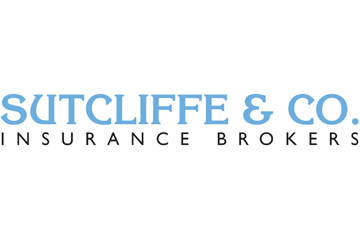 This sample plan is of general interest and is not intended to apply to specific circumstances. It does not purport to be a comprehensive analysis of all matters relevant to its subject matter. The content should not, therefore, be regarded as constituting legal advice and not be relied upon as such. In relation to any particular problem which they may have, readers are advised to seek specific advice. Further, the law may have changed since first publication and the reader is cautioned accordingly. © 2020 Zywave, Inc. All rights reserved.IntroductionAt , it is our priority to keep our employees and their families healthy, especially in the midst of the COVID-19 pandemic. As such, we will abide by government guidelines as we strive to balance public health concerns with the needs of our organisation. This return to work action plan details how we plan to reopen our organisation and still keep all of our employees safe to every extent possible. This plan, which includes guidance from various health experts, highlights the responsibilities of managers and employees, and outlines the steps  is taking to address COVID-19.While we will implement various protocols to ensure your safety, it’s up to you and your co-workers to execute on these protocols daily. By releasing this return to work action plan,  hopes to clearly communicate our plans moving forward, highlight workplace protocols in place to protect your safety and establish a level of comfort for all of our employees as we ask you to return to the office. We understand that every employee’s situation is different and encourage those with specific risks or concerns to reach out to their manager or HR to discuss alternate arrangements, should they be necessary. 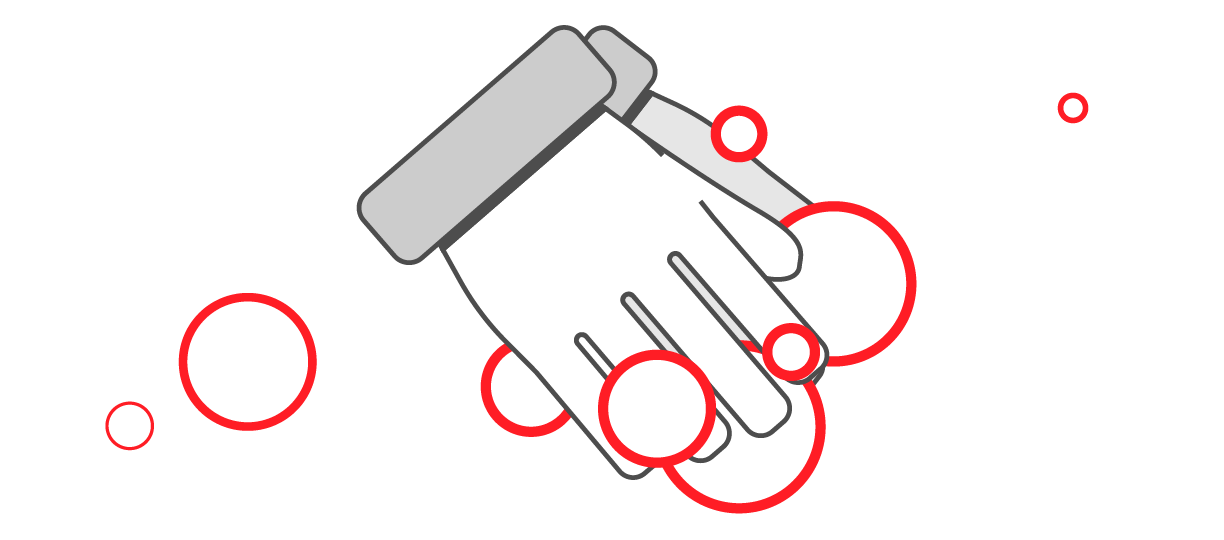 Return to Work TimelineDue to the evolving nature of the COVID-19 pandemic, creating an exact timeline for resuming ‘normal’ operations is not feasible.  will continue to monitor government guidance and determine next steps for reopening the office. At this time, we’ve created a tentative phased approach for asking our employees to return to work. Office ClosureThis is the current stage we are in, as government guidance prohibits public gatherings of people from several different households. At this time, our office will remain closed to employees, vendors and visitors. Employees who are able to work remotely are asked to continue doing so until further notice. Step OneUnder step one, the office may begin reopening. We will evaluate whether it is possible to open our office and permit essential employees to return to work. Social distancing protocols will be put in place and should be followed. However, any other employees who are able to do so should continue to remain home and work remotely. Step TwoUnder step two, the office may reopen to additional employees. Government guidance states that in step two, larger public gatherings are permitted. As such, we will review our situation, consider opening our office and permit additional employees to return to the office.  will observe government guidelines related to occupancy and capacity given our office building’s size.  Similar to step one, employees who are able to work from home should continue to do so. Access to the office will be granted for job roles that are critical to business operations or for employees who are not able to work remotely. Should we reopen our office in this limited capacity, social distancing protocols will be put in place and workplace modifications may be made to ensure social distancing can be maintained throughout the workday. The following protocols will be put in place to ensure our headcount in the office does not exceed limited capacity and to promote social distancing efforts:Staggered and monitored schedules— will implement a tracking system for employees to request and record their attendance in the office. Additionally, rotating schedules will be used until all restrictions are lifted to minimise employee contact.Workstation modifications— will modify the office layout to create at least 2 metres of distance between employee workstations, and face-to-face desk layouts will be changed. Prohibition of in-person meetings—Until all social distancing requirements are lifted,  bans in-person meetings. Instead, employees should conduct virtual meetings. Employees who are in the office should avoid gathering in groups.In addition to the protocols mentioned above,  may implement additional guidance during step two that is designed to promote workplace safety. Step ThreeUnder step three, the office may reopen to all employees. We will consider reopening the office and implement various protocols to ensure the health and safety of our employees. At this time, we may also consider resuming business-related travel.ConsiderationsIt’s important to note that these steps are tentative and are subject to change based on government guidance, and the pandemic itself. Should an employee test positive for COVID-19 after the office reopens, our plan may change in an effort to protect our employees. In addition, if cases of COVID-19 increase again in our area, we will consider whether to remain open or close.We recognise that each individual will need to make a personal decision as to when he or she is comfortable returning to the office based on individual circumstances. Please reach out to your supervisor, manager or HR to discuss your personal situation.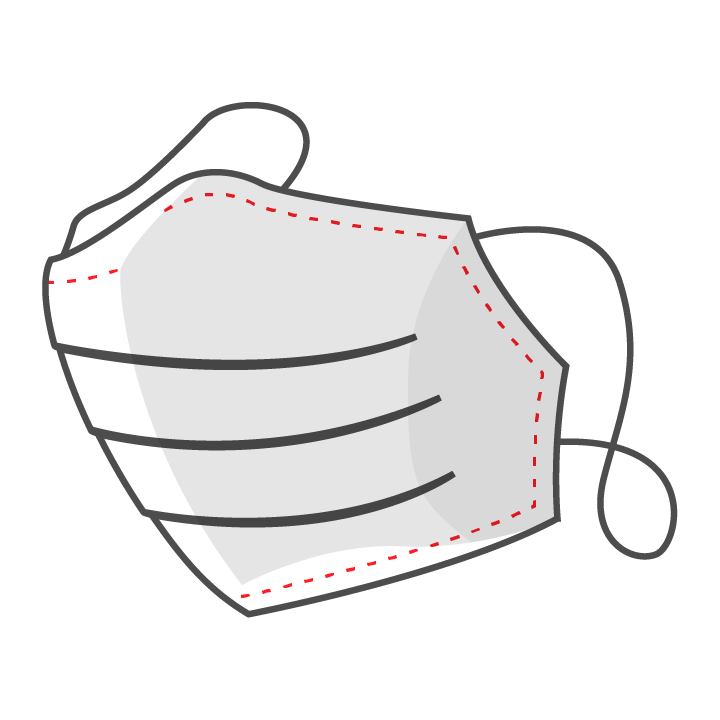 Workplace Protocols to Follow When Returning to Work has implemented various workplace protocols designed to preserve the health and safety of our employees as they return to work. This section further explains these protocols. For additional information, please reach out to your manager or supervisor.Employee Screening, Exposure and Confirmed Illness ProtocolsKeeping employees safe is our priority. To accomplish this task, we have created various procedures for screening employees who return to work, dealing with exposure to COVID-19, responding to a confirmed case of COVID-19 and reporting transparency. Employee Screening ProtocolsAny employee screening will be implemented on a non-discriminatory basis, and all information gathered should be treated as confidential medical information—specifically, the identity of workers exhibiting a fever or other COVID-19 symptoms should only be shared with members of company management with a true need to know.  employees may be asked to confirm the status of their health as part of working in the office. The company reserves the right to implement a screening protocol for symptoms, such as temperature checks or signed certifications, at any point. Results will be tracked separately from any personnel records and will be kept confidential. This protocol will commonly be implemented upon initial opening of the office and as a response to a confirmed diagnosis. Employees unwilling to complete a screening will be required to work remotely. COVID-19 Exposure and Confirmed Illness ProtocolEmployees who test positive for COVID-19 or believe they have been infected will be instructed to follow the advice of a medical professional and self-isolate. When self-isolating, employees should:Stay away from other people in their home as much as possible, staying in a separate room and using a separate toilet if available.Not allow visitors.Wear a mask or face covering if they have to be around people.Avoid sharing household items, including drinking cups, eating utensils, towels and bedding.Clean high-touch surfaces daily.Continue monitoring their symptoms, consulting the NHS 111 online service if their condition worsens. Notably, employees who are symptomatic or who have tested positive should not return to work until the conditions outlined in the table on the next page are met:When an employee tests positive for COVID-19, deep-cleaning procedures will be triggered. Furthermore, employees who have been in close contact with an individual who has tested positive for COVID-19 will be instructed to self-quarantine. Reporting Transparency ProtocolAny  employee who experiences COVID-19 symptoms or has tested positive for COVID-19 must notify HR as soon as practicable. The employee will be asked to assist with contact tracing. This information will be tracked separately from personnel records, and names will not be released. Depending on the circumstances,  will notify impacted employees if there is a confirmed case of COVID-19 in the workplace.  may elect to close the office for a period up to 72 hours following a confirmed case to allow for natural deactivation of the virus.  Social Distancing ProtocolEmployees should follow social distancing best practices while at ’s facilities, including but not limited to workstations, common areas and office spaces. Specifically, employees are asked to:Stay 2 metres away from others when working or on breaks. Where a minimum distance cannot be maintained, engineering or administrative controls will be in place.Avoid job tasks that require face-to-face work with others when possible. Avoid contact with others whenever possible (eg handshakes).Avoid touching surfaces that may have been touched by others when possible.Distance themselves from anyone who appears to be ill.Avoid gathering when entering and exiting the facility. Employees should also only enter and exit designated areas.Follow any posted signage regarding COVID-19 social distancing practices.Disinfect their workspace often.Avoid touching their face.Avoid non-essential gatherings.Stagger lunches to limit the number of individuals in the break room.Avoid using common areas. may extend our social distancing guidelines after the office reopens. Please monitor your email and adhere to any additional guidance as it is provided.Employee Health and Safety ProtocolsThe success of our return to work action plan relies on how well our employees follow social distancing and health and safety protocols. As such, the following protocols have been implemented to ensure your health and safety. Please bring any concerns regarding the following protocols to a manager or supervisor immediately. General Employee Health and HygienePractising good hygiene is essential to prevent the spread of COVID-19. Do your part by practising good hygiene at work and at home:Regularly wash your hands for at least 20 seconds throughout the day with warm water and soap, specifically before eating.Cover coughs and sneezes.Avoid touching your eyes, nose and mouth.To help employees remain healthy,  has hand sanitiser and disinfecting wipes available throughout the office. We have limited amounts of these supplies and will continue to restock as we are able. It is suggested that employees wash their hands more frequently than normal. Additionally, building management has instructed the office cleaning staff to disinfect key areas such as door handles on a daily basis.In addition, employees should wear masks or face coverings when in public and when physical distancing of 2 metres or more cannot be guaranteed. In accordance with HSE personal protective equipment (PPE) regulations,  will provide employees with masks or face coverings free of charge. It is recommended that employees wear masks or face coverings when entering and exiting the building and when using common areas.  will also maintain a small inventory of disposable masks and gloves as a backup in the event of lost or damaged PPE. Finally, employees who are feeling ill are asked to stay home from the office. Employees who have symptoms of acute respiratory illness should contact their GP. Employees with symptoms are required to work remotely or take time off work. Employees who have been diagnosed with or are aware they’ve been directly exposed to COVID-19 should notify HR.Employee Mental Health Considerations understands that the COVID-19 pandemic has increased stress levels of employees across the UK. We want to prioritise our employees’ mental health during these uncertain times. As such, we have made every effort to ensure that the workplace is safe for employees to return to work and are ready to discuss personal situations. Managers and supervisors are aware of mental health considerations during this transition. Employees with concerns regarding their mental health should request additional resources from their manager or supervisor. Cleaning and Disinfecting ProtocolEmployees should do their part to help keep the office as clean as possible by cleaning and disinfecting their workstations and surfaces they commonly use. Employees should also avoid using others’ workstations, tools and equipment. Additionally, whenever an employee uses a common piece of equipment, it should be wiped down prior to and following use. Proper cleaning and disinfecting supplies will be provided by . Employees should wash their hands with warm water and soap for at least 20 seconds after cleaning or sanitising a surface. has requested that building management facilitates cleaning of common areas and other frequently touched surfaces throughout the day. The frequency of this cleaning may change depending on the situation. Office ProceduresIn addition to the guidance outlined above,  has implemented the following workplace procedures to be followed until social distancing guidelines are lifted:Deliveries— will set up contactless drop-off zones for all deliveries, including post and packages. An assigned contact or contacts will process post and packages at least three times each week, utilising gloves. Employees ordering food delivery service will need to instruct drivers to utilise drop-off zones for contactless delivery.Visitors—Until further notice, all non-essential visitors are prohibited and any interviews should be conducted virtually. For business-critical visits (eg material deliveries),  will take steps to safeguard employees and visitors by:Requiring visitors to go directly to their assigned work area without unnecessarily interacting with employees.Requiring visitors to practise social distancing and good hygiene while on-site.Vending and catering services—To ensure the health of employees,  will observe government guidelines and restrictions related to self-serve vending stations. In the absence of vending, employees will be responsible for bringing their own food and beverage, preferably in a temperature-controlled bag. It is recommended that all dishware be taken home nightly for cleaning in a dishwasher. The company will avoid catering events that allow for cross-contamination. may add to this list of workplace procedures as employees return to work. Employees should monitor workplace communications to ensure they’re up to date on all health and safety communications. Conclusion looks forward to the future of our employees returning to work. The COVID-19 pandemic has created uncertain times and resulted in unprecedented workplace changes. As communicated throughout this return to work action plan, we are prioritising the health of our employees every step of the way as we consider reopening our business’ doors. We will execute on our plan cautiously, following government guidance every step of the way. We also understand that each employee’s needs and situations will be different as our doors begin to reopen. Employees should discuss any concerns they have about returning to work as it relates to their personal health or situation with their manager or supervisor. Finally, we ask that employees are patient and understanding of the fact that the COVID-19 pandemic may require our return to work plans to change. Employees will be given as much notice as possible in the event of an unforeseen setback or office closure.Employees should direct questions regarding the content of this action plan to their supervisor. Furthermore, while the strategies highlighted in this document can protect workers from COVID-19, it’s important to follow government guidance at all times. For more information, click here.Return to Work ConsiderationsReturn to Work ConsiderationsEmployee was symptomatic but was not tested for COVID-19.Employee was tested for COVID-19.The employee may return to work if:They have not had a fever for at least 72 hours and have not used fever-reducing medication during that time.Coughs and other symptoms have improved.Ten days have passed since they first experienced symptoms.The employee may return to work if:They no longer have a fever.Coughs and other symptoms have improved.They have received two negative COVID-19 tests in a row.